План работы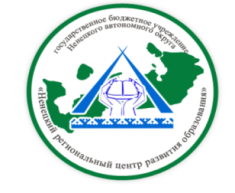 ГБУ НАО «Ненецкий региональныйцентр развития образования»на июнь  2019 годаВ течение месяцаДиректор  ГБУ НАО «НРЦРО»                                                О.Ю. КозицинаДатаМероприятиеМесто проведения и времяОтветственный3.06ЕГЭ Русский языкРЦОКО, ППЭШамов А.С.3.06Вебинар для предметных комиссийГБУ НАО «НРЦРО»Кабинет 199.00Шамов А.С.4.06ГИА 9 География Химия ИнформатикаРЦОКО, ППЭШамов А.С.4.06Вебинар для предметных комиссийГБУ НАО «НРЦРО»Кабинет 199.00Шамов А.С.5.06ЕГЭ Иностранный язык, ФизикаРЦОКО, ППЭШамов А.С.5.06Семинар «Модель аттестации учителей на основе использования ЕФОМ»ГБУ НАО «НРЦРО»Кабинет 21Хабарова К.А.5.06Тренинг на сплочение коллектива на тему: «Живой круг» для одаренных детей, посещающих летний лагерь ГБОУ НАО «Средняя школа №4»Канева Т.В.6.06Всероссийская акция «Пушкинский диктант – 2019»ГБУ НАО «НРЦРО»Кабинет 2110.00Бороненко О.Н.6.06Семинар «Модель аттестации учителей на основе использования ЕФОМ»ГБУ НАО «НРЦРО»Кабинет 21Хабарова К.А.6.06ГИА 9 МатематикаРЦОКО, ППЭШамов А.С.7.06ЕГЭ Иностранный языкРЦОКО, ППЭШамов А.С.7.06Вебинар для предметных комиссийГБУ НАО «НРЦРО»Кабинет 199.00Шамов А.С.10.06ЕГЭ ОбществознаниеРЦОКО, ППЭШамов А.С.10.06Тренинг на сплочение коллектива на тему: «Живой круг» для одаренных детей, посещающих летний лагерь ГБОУ НАО «Средняя школа №4»Канева Т.В.11.06Вебинар для предметных комиссийГБУ НАО «НРЦРО»Кабинет 199.00Шамов А.С.11.06ГИА 9 Физика, Информатика, Литература, БиологияРЦОКО, ППЭШамов А.С.13.06Вебинар для предметных комиссийГБУ НАО «НРЦРО»Кабинет 199.00Шамов А.С.13.06ЕГЭ Информатика, БиологияРЦОКО, ППЭШамов А.С.14.06ГИА 9 История, ГеографияРЦОКО, ППЭШамов А.С.17.06ЕГЭ География, ЛитератураРЦОКО, ППЭШамов А.С.20.06ЕГЭ БиологияРЦОКО, ППЭШамов А.С.24.06ЕГЭ МатематикаРЦОКО, ППЭШамов А.С.24.06 Демонстрационный экзамен по стандартам WorldSkills Russia по компетенции 34 - Поварское дело CookingГБПОУ НАО «НАЭТ»Туманова Е.Г.Речкалова И.В.25.06 Демонстрационный экзамен по стандартам WorldSkills Russia по компетенции 34 - Поварское дело CookingГБПОУ НАО «НАЭТ»Туманова Е.Г.Речкалова И.В.26.06 Демонстрационный экзамен по стандартам WorldSkills Russia по компетенции 34 - Поварское дело CookingГБПОУ НАО «НАЭТ»Туманова Е.Г.Речкалова И.В.26.06ЕГЭ Русский языкРЦОКО, ППЭШамов А.С.27.06ЕГЭ Иностранный языкРЦОКО, ППЭШамов А.С.28.06ЕГЭ Иностранный языкРЦОКО, ППЭШамов А.С.МероприятиеМесто проведения и времяОтветственныйВсероссийский мониторинг образовательной деятельности образовательных организаций, реализующих кадетскую / казачью составляющуюГБУ НАО «НРЦРО» июньИпатова Т.П.Страничка ненецкого языка в группе в сети интернет Вконтакте.ГБУ НАО «НРЦРО»3 июняВарницына О.И.Акция «Знакомьтесь – это НАО» (онлайн-экскурсия) в Вконтакте– приём работ.ГБУ НАО «НРЦРО» июньВарницына О.И.Проведение мониторинга качества преподавания родного (ненецкого) языка в 4 классах общеобразовательных организаций НАО в 2019 годуГБУ НАО «НРЦРО» июньТалева Л.Я.Всероссийские конкурсы «Природа родного края», «Сказки родного края», «Промыслы родного края»ГБУ НАО «НРЦРО»Апрель-августПетухова М.С.Организация работы творческих групп по предмету «Наш край» (географическое, историческое, литературное краеведение)ГБУ НАО «НРЦРО» июньТалеева Л.Я.Фестиваль детского творчества «Дорога без опасности» среди дошкольных образовательных организаций и детей, посещающих летние лагеря при образовательных организациях.Образовательные организации НАО1-20 июняЧечуев П.Н.Стационарные заседания психолого-медико-педагогической комиссии (ПМПК)	Центр «ДАР»ОО НАОиюньБезумова Н.В.Климина С.А.Богданова Т.А.Дзюба Ю.С.Индивидуальные коррекционно-развивающие занятия с детьми педагога-психолога, учителя-логопеда, учителя-дефектолога, социального педагогаЦентр «ДАР»Канева Т.В.Селиверстова Л.М.Нецвитай Е.С.Артемова Е.А.Солонович Е.А.Консультирование родителей (законных представителей) по вопросам обучения, развития и воспитания детейЦентр «ДАР»специалисты Центра «ДАР»Индивидуальное консультирование работников образовательных организаций, учреждений социального обслуживания, здравоохранения, других организацийЦентр «ДАР»специалисты Центра «ДАР»Информационно-просветительская работа с населением в области предупреждения и коррекции недостатков в физическом и (или) психическом развитии и (или) отклонений в поведении детейобразовательные организации (по запросу)специалисты Центра «ДАР»